FORMULARZ ZGŁASZANIA UWAG DO PROJEKTU STRATEGII ROZWOJU GMINY KRZYWCZA NA LATA 2021-2030.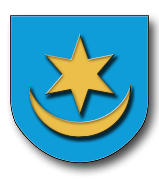 Uzupełniony formularz prosimy przesłać pocztą elektroniczną na adres: zwojta@krzywcza.pl, rsobol@krzywcza.pl w tytule maila prosimy wpisać „Konsultacje społeczne Strategii Gminy Krzywcza” lub w Urzędzie Gminy Krzywcza, Krzywcza 36, 37-755 Krzywcza. KONTAKT DO OSOBY ZGŁASZAJĄCEJ UWAGĘ: email/ tel. (zgodnie z obowiązującymi zasadami RODO):………………………………………………………Lp.TYTUŁ I NUMER ROZDZIAŁU/CZĘŚCISTRONAJEST (obecny zapis)PROPONOWANY ZAPIS (uwagi)